MINUTARIAN FOR WEEK OF JANUARY 11, 2021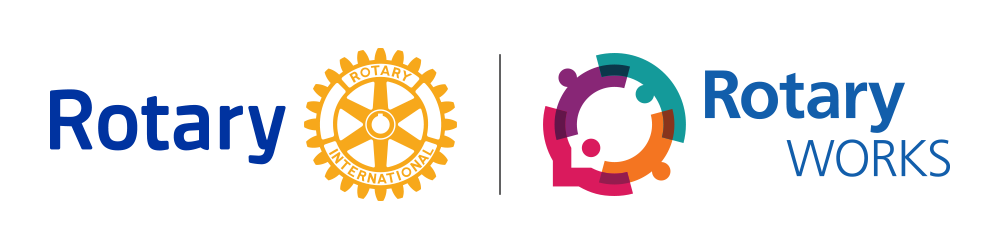 Last week I mentioned a new program called Rotary Works. Have you heard about it yet? This week I want to share more information about it so you can plan to participate in upcoming events. Go to https://www.rizones33-34.org/rotary-works/ to register for webinars. There will be a Career Development Webinar Series, 1 pm -2 pm, 2nd Wednesdays of January, February, March, and April. Topics are:Jan. 13, 2021 – Vocation, Evaluation & OpportunitiesFeb. 10, 2021 – Building Your Personal BrandMar 10, 2021 – Essential Tech Tools for MarketabilityApr. 14, 2021 – So You Want to be Your Own Boss?The mission of Rotary Works: Rotary Works is an initiative provided for Rotarians and Rotaractors within Zones 33 & 34 experiencing career transition.  This initiative is comprised of three distinct programs, providing education, networking, and/or financial resources for participants, providing mentorship opportunities for personal and professional development.The Career Development Professional Series mentioned above will be offered via Zoom.  We will collaborate with business professionals in career development, exchanging ideas and having conversations with experts in their field.  These “mentors” will provide information and inspiration for those in attendance seeking opportunities of self-exploration, self-improvement and ultimately seeking employment or entrepreneurial prospects.Coming this spring, Zones 33 and 34 will provide a “Job Board”, where you will be able to search for employment opportunities, post open positions, request a mentor, become a mentor, and find valuable and relevant career transition resources.Finally, we are establishing an Impact Fund designed to assist Rotarians and Rotaractors in Zones 33 and 34, who may have experienced financial stress an opportunity to apply for a one-time grant of $500.The potential to help those in need is a top priority for us.  A video from the opening session held in December can be viewed at this link: https://youtu.be/mFH7oDZDBFoI hope you will take a few minutes to watch, read, and learn more about this program. Share it with your members and use it as a tool to attract new members. If you have any questions, please reach out to me.Yours in Rotary - DG Mark